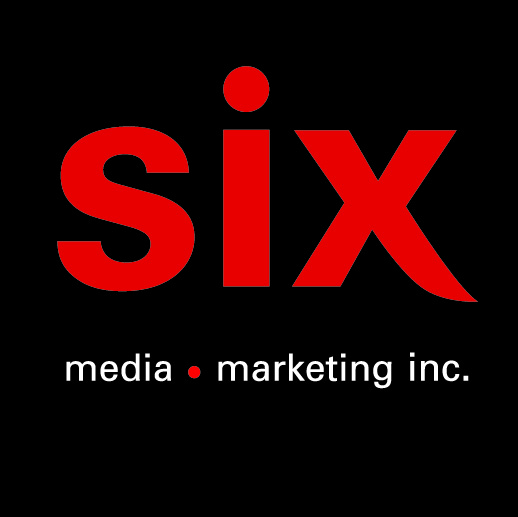 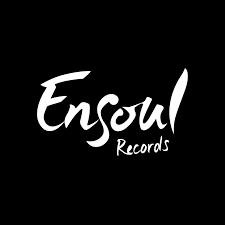 Dominique Fils-Aimé – Feeling Like a PlantNouvel extrait de l’album Our Roots Run Deep, à paraître le 22 septembre via Ensoul Records Montréal, juillet 2023 –Dominique Fils-Aimé partage aujourd’hui « Feeling Like a Plant », nouvel extrait de son album Our Roots Run Deep, à paraître le 22 septembre via Ensoul Records. Dominique Fils-Aimé débutera sa grande tournée 2023/2024 en octobre et pendant laquelle elle foulera les scènes du Québec et du Canada, des États-Unis, de la France et de la Suisse. Deux spectacles sont prévus à Montréal au TNM les 17 et 18 octobre (billets en vente le vendredi 26 mai) ainsi qu’un spectacle au Café de la danse à Paris le 23 novembre. Retrouvez toutes les dates de la tournée ci-bas et ICI« Feeling Like A Plant » s'ouvre sur une explosion d'énergie brute, comme la fraîcheur d'une nouvelle vie. Dominique n'est accompagnée que par une batterie et un violoncelle pour ce un mantra polyrythmique spacieux, baigné de soleil, évoquant l’évolution que nous expérimentons dans la chaleur de l'été. Les motifs vocaux s'unissent et brillent de chaleur et de vibration - une réverbération vigoureuse. La chanson se développe avec des couches mélodiques subtiles, parfois dramatiques, qui s'élancent dans des espaces ouverts. Ces couches trouvent de l'espace pour se développer, avec un esprit de détermination revigoré par le rythme.   The Sun is shining, so am I
The Grass is growing, so am I
The plan is Being, so I amExtending higher towards the light
Spreading deeper underground
Connecting above and belowL’album Our Roots Run Deep marque le début d'une nouvelle trilogie. Dominique aborde souvent les projets de manière conceptuelle. Dans sa première trilogie, chaque album complétait l'autre, s'intégrant dans un projet plus vaste. Cette méthode de narration explore la manière dont le singulier est souvent lié au tout.CRÉDITS Chanson écrite et composée par Dominique Fils-Aimé Voix: Dominique Fils-AiméBasse : Jacques RoyPercussions, batterie, shakers: Elli Miller MaboungouDidgeridoo: Kevin AnnocquePhotographe : Nans ClastrierDirectrice artistique : Siou-Min JulienProducteur exécutif: Kevin Annocque
Enregistré aux Studios Opus à L’Assomption, Canada.Réalisé, mixé et sonorisé par Jacques Roy. Prise de son additionnelle par Steeve St-Pierre.Matriçage par Harris Newman chez Grey Market Mastering à MontréalDominique Fils-Aimé / Tournée 2023-2024202305/10 – Drummondville – Maison des arts Desjardins06/10 – Sherbrooke – Théâtre Granada12/10 – Saint-Jérôme – Théâtre Gilles-Vigneault17/10 – Montréal – TNM18/10 – Montréal – TNM20/10 – Sainte-Geneviève – Salle Pauline-Julien26/10 – Sainte-Thérèse – Théâtre Lionel-Groulx27/10 – Ottawa – Centre National des Arts, Théâtre Babs Asper28/10 – St.Catharines – FirstOntario Performing Arts Centre02/11 – Terrebonne – Théâtre du Vieux Terrebonne16/11 – Saint-Etienne-du-Rouvray, France – Le Rive Gauche17/11 – Lillebonne, France – Théâtre Juliobona18/11 – Sablé-sur-Sarthe, France – L’Entracte-centre culturel21/11 – Cesson-Sévigné, France – Le Carré Sévigné23/11 – Paris, France – Café de la Danse24/11 – Arras, France – Le Pharos25/11 – Lannion, France – Le Carré Magique28/11 – Zurich, Suisse – Moods08/12 – Trois-Rivières – Anaïs-Rousseau-Allard202425/01 – Waterloo – Maison de la culture de Waterloo26/01 – Victoriaville – Cabaret Guy Aubert03/02 – L’ Assomption – Théâtre Hector-Charland08/02 – Markham, ON – Flato Theatre Markham10/02 – London, ON – Wolf Performance Hall10/02 – Peterborough, ON – Market Hall Perf. Arts Centre15/02 – Los Angeles, États-Unis – Théâtre Raymond Kabbaz25/02 – Vancouver, BC – Chan Centre for the Performing Arts29/02 – Joliette – Centre culturel Desjardins01/03 – LaSalle – Théâtre Desjardins29/03 – Brossard – Le Club04/04 – Rimouski – Salle Alphonse-Desjardins06/04 – Saguenay – Théâtre Palace03/05 – Saint-Hyacinthe – Salle Desjardins17/05 – Shawinigan – Salle Philippe-Filion07/06 – Beloeil – Centre culturel de BeloeilSource : Ensoul Records
Information : Simon Fauteux / Patricia Clavel